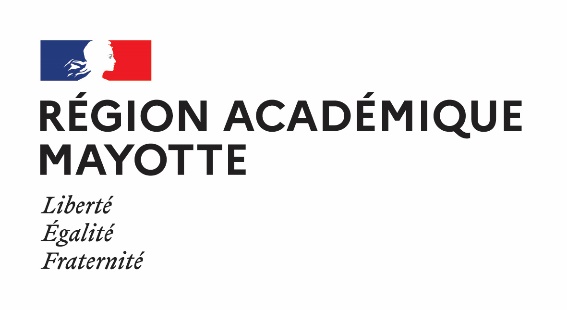 Dossier de demande d’habilitation(*) 
d’un organisme de formation préparant auCPEJEPS / BPJEPS / DEJEPS / DESJEPSCahier des charges : clauses particulièresOrganisme :Diplôme préparé :Mention Option (le cas échéant)Demande d’habilitation pour  une durée de 5 ans :1 formation2 formations3 formationsDemande à transmettre par courrier en deux exemplaires à la DRAJES et par voie numérique.SommaireÀ paginer par l’organisme		Fiche signalétique de la 1ère session de formationFiche 1 :	Adéquation des lieux de formationFiche 2 : 	Capacité à identifier des objectifs pédagogiques et à adapter son offre au public formé à l’emploi visé, à être cohérent dans ses moyens pédagogiques, techniques et d’encadrement dédiés à la formationFiche 3 : 	Capacité à mettre en place un système de suivi pédagogique et d’évaluation adapté dès l’entrée en formation, la description des moyens pédagogiques et techniquesFiche 4 :	Qualité des titres, diplômes et certificats de qualifications professionnelles des personnels en charge de la réalisation des actions et leur cohérence avec les formations proposéesFiche 5 : 	Capacité à mobiliser des structures accueillant les personnes en formation pour la réalisation de leur alternance en entrepriseFiche 6 : 	Capacité à organiser des certifications conformes aux textes règlementaires et à assurer l’équité des stagiairesPartie II – Clauses particulièresFiche signalétique de la 1ère session de formationAdresse de l’OF :Nom, prénom du responsable :Tél :Mail :  Nombre de sessions commençant sur une seule année civile :
(Si plusieurs sessions dans l’année : renseigner une fiche par session de formation)Fiche 1Adéquation des lieux de formationLes équipements utilisés : (salle(s) et leurs capacités, centre de documentation, salle informatique, lieux de pratique, autres …)Les moyens pédagogiques : matériel mobile et permanent, espaces, équipements informatiques, …)Les services annexes : services annexes proposés aux stagiaires, s’ils existent, (restauration, hébergement, accessibilité, espaces de convivialité, …)Joindre le document suivant : L’avis de la commission départementale de sécurité et d’accessibilitéFiche 2Capacité à identifier des objectifs pédagogiques et à adapter son offre au public formé et à l’emploi visé, à être cohérent dans ses moyens pédagogiques, techniques et d’encadrement dédiés à la formationPublic cibléNiveau de qualification attendu, type d’expérience antérieure souhaitées dans l’animation, statut des candidats (salariés, apprentis, demandeurs d’emploi …)Étapes de sélectionLes exigences préalables à l’entrée en formationCalendrier des TEP, pour la première session de formation : Lieu :Modalités de passage :Évaluateurs : Les épreuves de sélections envisagées par l’OFPrésentation des épreuves, des modalités d’évaluation, des critères de sélection, des personnes chargées de l’évaluation. Les documents prévus sont à joindre au dossier.Fiche 2 (suite)Modalités du positionnementPrésentation des modalités et méthodes de positionnement et d’individualisation des parcours : dates, durées, démarches, situations proposées, outils utilisés, modalités d’exploitation des résultats et outils de formalisation des parcours des stagiaires, …Présentation des modalités d’intégration des stagiaires en parcours partiel en début de formation mais aussi au cours de cette dernière :Organisation pédagogique de la formationPrésentation :Des objectifs pédagogiques et contenus abordés en OF et structure d’alternance en indiquant les volumes d’heures (présentation détaillée en complément du ruban pédagogique)De la progression pédagogique envisagée faisant apparaitre les périodes d’alternances, la montée en puissance de la responsabilisation du stagiaire et les modalités éventuelles des Exigences Préalables à la Mise en Situation Pédagogique (EPMSP)Fiche 2 (suite)PartenariatPrésentation des partenariats mis en place : noms des partenaires, adresses, rôles, …Joindre les documents suivants :Le calendrier des tests d’exigence préalables (TEP) pour la 1ère session ;Un calendrier présentant la planification des différentes sessions de l’année (avec les dates du positionnement) ;Les fiches d’évaluation et grilles de critères des épreuves de sélection ;Le ruban pédagogique, adapté au diplôme, prévu pour la 1ère session, avec les différentes étapes de la formation ;La liste éventuelle des OF sous-traitants des contenus de formation (intitulé, raison sociale, adresse, contenus, volume d’heures, lieux de formation, si différents des lieux de l’OF) ;Le budget prévisionnel de la 1ère session de formation (en adéquation avec les publics et les objectifs pédagogiques) Fiche 3Capacité à mettre en place un système de suivi pédagogique et d’évaluation adapté dès l’entrée en formation, la description des moyens pédagogiques et techniquesLe responsable pédagogique de la formationNom :
Tél :
Qualifications :
Quotité de travail consacré à la coordination (a minima 0,5 ETP) :Modalités de mise en œuvre de la coordination (précisez si cette dernière est partagée) :L’équipe pédagogiquePrésentation de l’équipe pédagogique :Composition :Présentation de  ses modalités de fonctionnement :Fiche 3 (suite)Présentation des modalités de fonctionnement de l’équipe de formateurs permanents :Présentation des modalités de fonctionnement avec les intervenants ponctuels :
	 Présentez l’organisation de l’alternance entre les temps de formation théorique en centre de formation et pratique en entreprise et le suivi de cette alternance :Fiche 4Qualité des titres, diplômes et certificats de qualifications professionnelles des personnels en charge de la réalisation des actions et leur cohérence avec les formations proposéesPrésentation, sous forme de tableau, de l’équipe de formateurs : noms, prénoms, qualifications, contenus enseignés, statuts (employé permanent, vacataire, prestataire, …) et présenter les rôles de chacun dans la formation visée ainsi que les modalités d’encadrement des intervenants ponctuels.Fiche 5Capacité à mobiliser des structures accueillant les personnes en formation pour la réalisation de leur alternance Mobilisation des structures pour l’accueil des stagiairesPrésentation des modalités de mobilisation du réseau de structures susceptibles d’accueillir des stagiaires :Critères retenus pour le choix des structures :Modalités de mise en œuvre de l’alternancePrésentation de la construction et du suivi de l’alternance :Des liens de pertinence entre les séquences de formation en centre et en entreprise : Des conditions de mise en œuvre de l’alternance (suivi du stagiaire) :Présentation générale du dispositif tutoral :Des critères retenus pour le choix des tuteurs et des exigences qui leur sont imposées :Des modalités et outils de travail avec les tuteurs :Des modalités de formation et de suivi des tuteursJoindre le document suivant :La liste des professionnels pouvant être sollicités comme tuteurs en précisant leurs diplômes et expériences.Fiche 6 Capacité à organiser des certifications conformes aux textes règlementaires et à assurer l’équité des stagiaires.Présentation des modalités de certification (regroupements, contexte, durée, supports, évaluateurs, dates envisagées pour la première session, lieux, …) :Présentation des modalités des épreuves  de rattrapage :Conditions de présentation des candidats aux épreuves de certification dans le respect des protocoles définis (gestion des absences, identité, convocations, respect des délais, présentation des documents, …) :Présentation des critères de choix des évaluateurs pour les intégrer à la liste des évaluateurs de l’OF :Joindre les documents suivants :La liste des évaluateurs pressentis pour la 1ère session pour les épreuves certificatives en précisant les diplômes et leurs expériences ;Les grilles de certification utilisées et documents fournis aux évaluateurs lors des épreuves certificativesL’organisme s’engage à :Mettre en œuvre la/les formation(s) conformément aux informations contenues dans le présent dossier de demande d’habilitation ;Porter immédiatement à la connaissance du directeur de la DJSCS de Mayotte toute modification d’un des éléments du présent dossier pour confirmation de l’habilitation si la modification ne constitue pas un motif de retrait.Effectif minimal Ne peut être inférieur à 8 en parcours completEffectif maximal (complets + partiels)Parcours complets : Effectif maximal (complets + partiels)Parcours partiel : Ouverture des inscriptions Clôture des inscriptionsTEPSélectionsPositionnementDates de début de la formation au centreDates de début de la formation en stage Dates de fin de formation en centre (incluant les dernières certifications)Dates de la fin de la formation en stageEPMSP (le cas échéant)Nombre d’heure en centre/stagiaireNombre d’heures sur le lieu de stage/stagiairesCoût horaire de la formationCoût par stagiaireCoordonnées du lieu de formation :Nom :Adresse :       Tél : Mail :Coordonnées du responsable pédagogique de la formation :(nom, prénom, qualité)Tél :Mail :Nom de l’organisme de formation sollicitant l’habilitation :À                                     , le     Cachet de l’organisme                                 Nom et signature du Président :                                                                       Nom et signature du directeur :